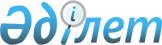 2021-2023 жылдарға арналған аудандық бюджет туралы
					
			Мерзімі біткен
			
			
		
					Түркістан облысы Мақтаарал аудандық мәслихатының 2020 жылғы 23 желтоқсандағы № 75-455-VI шешiмi. Түркістан облысының Әдiлет департаментiнде 2020 жылғы 30 желтоқсанда № 5986 болып тiркелді. Мерзімі өткендіктен қолданыс тоқтатылды
      ЗҚАИ-ның ескертпесі!
      Осы шешім 01.01.2021 бастап қолданысқа енгізіледі.
      Қазақстан Республикасының 2008 жылғы 4 желтоқсандағы Бюджет кодексінің 9-бабының 2 тармағына, 75-бабының 2 тармағына, "Қазақстан Республикасындағы жергілікті мемлекеттік басқару және өзін-өзі басқару туралы" Қазақстан Республикасының 2001 жылғы 23 қаңтардағы Заңының 6-бабы 1 тармағының 1) тармақшасына және Түркістан облыстық мәслихатының 2020 жылғы 11 желтоқсандағы № 54/557-VI "2021-2023 жылдарға арналған облыстық бюджет туралы", нормативтік құқықтық актілерді мемлекеттік тіркеу Тізілімінде № 5953 тіркелген шешіміне сәйкес, Мақтаарал аудандық мәслихаты ШЕШІМ ҚАБЫЛДАДЫ:
      1. Мақтаарал ауданының 2021-2023 жылдарға арналған аудандық бюджеті тиісінше 1, 2 және 3 қосымшаларға сәйкес, оның ішінде 2021 жылға мынадай көлемде бекiтiлсiн:
      1) кірістер – 26 611 261 мың теңге, оның ішінде:
      салықтық түсімдер – 1 575 074 мың теңге; салықтық емес түсімдер – 8 798 мың теңге;
      негізгі капиталды сатудан түсетін түсімдер – 58 223 мың теңге;
      трансферттер түсімі – 24 969 166 мың теңге;
      2) шығындар – 26 615 644 мың теңге;
      3) таза бюджеттік кредиттеу – 241 989 мың теңге, оның ішінде:
      Бюджеттік кредиттер – 350 040 мың теңге;
      Бюджеттік кредиттерді өтеу – 108 051 мың теңге;
      4) қаржы активтерімен операциялар бойынша сальдо–0, оның ішінде:
      Қаржы активтерін сатып алу – 0;
      Мемлекеттің қаржы активтерін сатудан түсетін түсімдер – 0;
      5) бюджет тапшылығы – - 246 372 мың теңге;
      бюджет тапшылығын қаржыландыру (профицитін пайдалану)– 246 372 мың теңге, оның ішінде:
      қарыздар түсімі – 350 040 мың теңге; қарыздарды өтеу – 108 051 мың теңге;
      бюджет қаражатының пайдаланылатын қалдықтары – 4 383 мың теңге.
      Ескерту. 1-тармақ жаңа редакцияда - Түркістан облысы Мақтаарал аудандық мәслихатының 19.11.2021 № 14-76-VII шешiмімен (01.01.2021 бастап қолданысқа енгізіледі).


      2. 2021 жылға салық түсімдерінен облыстық бюджетке ірі кәсіпкерлік субъектілерінен және мұнай секторы ұйымдарынан түсетін түсімдерді қоспағанда, заңды тұлғалардан алынатын корпоративтік табыс салығынан 50 айыз, төлем көзінен салық салынатын табыстардан ұсталатын жеке табыс салығынан 50 пайыз, төлем көзінен салық салынбайтын шетелдік азаматтар табыстарынан ұсталатын жеке табыс салығы 50 пайыз, әлеуметтік салықтан 50 пайыз мөлшерінде бөлу нормативтері белгіленсін.
      3. 2021 жылы облыстық бюджеттен аудандық бюджетке берілетін субвенция мөлшерінің жалпы сомасы 18 616 896 мың теңге болып қарастырылсын.
      4. 2021 жылға аудандық бюджеттен кент, ауылдық округ бюджеттеріне берілетін субвенциялар мөлшерінің жалпы сомасы 228 754 мың теңге болып қарастырылсын, оның ішінде:
      Достық ауылдық округі 26 836 мың теңге
      Мырзакент кенті 9 716 мың теңге
      Еңбекші ауылдық округі 21 059 мың теңге
      Жаңа жол ауылдық округі 21 841 мың теңге
      Иіржар ауылдық округі 24 488 мың теңге
      Ж.Нұрлыбаев ауылдық округі 23 787 мың теңге
      Атакент кенті 10 917 мың теңге
      Бірлік ауылдық округі 20 648 мың теңге
      А.Қалыбеков ауылдық округі 22 920 мың теңге
      Жамбыл ауылдық округі 23 999 мың теңге
      Мақтарал ауылдық округі 22 543 мың теңге
      5. Аудан әкімдігінің 2021 жылға арналған резервi 34 684 мың теңге сомасында бекітілсін.
      6. Бюджеттік инвестициялық жобаларды (бағдарламаларды) іске асыруға бағытталған бюджеттік бағдарламалар бөлінісінде 2021 жылға арналған аудандық бюджеттік даму бағдарламаларының тізбесі 4-қосымшаға сәйкес бекітілсін.
      7. 2021 жылға азаматтық қызметшілер болып табылатын және ауылдық жерде аудандық бюджеттен қаржыландырылатын ұйымдарда жұмыс істейтін әлеуметтік қамсыздандыру, мәдениет саласындағы мамандарға қызметтің осы түрлерімен қалалық жағдайда айналысатын азаматтық қызметшілердің айлықақыларымен және мөлшерлерімен салыстырғанда жиырма бес пайызға жоғарылатылған лауазымдық айлықақылары мен тарифтік мөлшерлемелер белгіленсін.
      8. "Мақтаарал аудандық мәслихатының аппараты" мемлекеттік мекемесі Қазақстан Республикасының заңнамасында белгіленген тәртіпте:
      1) осы шешімді "Қазақстан Республикасының Әділет Министрлігі Түркістан облысының Әділет департаменті" Республикалық мемлекеттік мекемесінде мемлекеттік тіркелуін;
      2) осы шешімді оны ресми жарияланғаннан кейін Мақтаарал ауданының мәслихатының интернет-ресурсына орналастыруды қамтамасыз етсін.
      9. Осы шешім 2021 жылдың 1 қаңтарынан бастап қолданысқа енгізілсін. 2021 жылға арналған аудандық бюджет
      Ескерту. 1-қосымша жаңа редакцияда - Түркістан облысы Мақтаарал аудандық мәслихатының 19.11.2021 № 14-76-VII шешiмімен (01.01.2021 бастап қолданысқа енгізіледі). 2022 жылға арналған аудандық бюджет 2023 жылға арналған аудандық бюджет Бюджеттік инвестициялық жобаларды (бағдарламаларды) іске асыруға бағытталған, 2021 жылға арналған аудандық бюджеттік даму бағдарламаларының тізбесі
					© 2012. Қазақстан Республикасы Әділет министрлігінің «Қазақстан Республикасының Заңнама және құқықтық ақпарат институты» ШЖҚ РМК
				
      Мақтаарал аудандық мәслихаты

      сессиясының төрағасы

Б. Шампиев

      Мақтаарал аудандық

      мәслихатының хатшысы

К. Сарсекбаев
Мақтаарал аудандық
мәслихатының 2020 жылғы
23 желтоқсандағы № 75-455-VI
шешіміне 1-қосымша
Санаты
Санаты
Атауы
Сомасы, мың теңге
Сыныбы
Сыныбы
Сомасы, мың теңге
Кіші сыныбы
Кіші сыныбы
Кіші сыныбы
Сомасы, мың теңге
Ерекшелігі
Ерекшелігі
1
1
1
1
2
3
1. Кірістер
26 611 261
1
Салықтық түсімдер
1 575 074
01
Табыс салығы
697 748
1
Корпоративтік табыс салығы
34 487
2
Жеке табыс салығы
663 261
03
Әлеуметтiк салық
749 453
1
Әлеуметтік салық
749 453
04
Меншiкке салынатын салықтар
93 992
1
Мүлiкке салынатын салықтар
93 992
05
Тауарларға, жұмыстарға және қызметтерге салынатын iшкi салықтар
18 911
2
Акциздер
6 640
3
Табиғи және басқа да ресурстарды пайдаланғаны үшiн түсетiн түсiмдер
4 026
4
Кәсiпкерлiк және кәсiби қызметтi жүргiзгенi үшiн алынатын алымдар
8 245
07
Басқа да салықтар
470
1
Басқа да салықтар
470
08
Заңдық маңызы бар әрекеттерді жасағаны және (немесе) оған уәкілеттігі бар мемлекеттік органдар немесе лауазымды адамдар құжаттар бергені үшін алынатын міндетті төлемдер
14 500
1
Мемлекеттік баж
14 500
2
Салықтық емес түсiмдер
8 798
01
Мемлекеттік меншіктен түсетін кірістер
8 798
1
Мемлекеттік кәсіпорындардың таза кірісі бөлігінің түсімдері
1 590
5
Мемлекет меншігіндегі мүлікті жалға беруден түсетін кірістер
7 208
3
Негізгі капиталды сатудан түсетін түсімдер
58 223
01
Мемлекеттік мекемелерге бекітілген мемлекеттік мүлікті сату
16 235
1
Мемлекеттік мекемелерге бекітілген мемлекеттік мүлікті сату
16 235
03
Жердi және материалдық емес активтердi сату
41 988
1
Жерді сату
41 988
4
Трансферттер түсімі
24 969 166
02
Мемлекеттiк басқарудың жоғары тұрған органдарынан түсетiн трансферттер
24 969 166
2
Облыстық бюджеттен түсетiн трансферттер
24 969 166
03
Облыстық бюджеттеріне, республикалық маңызы бар қаланың, астананың бюджеттеріне берілетін трансферттер
0
1
Облыстық бюджеттің, республикалық маңызы бар қала, астана бюджеттерінің басқа облыстық бюджеттермен, республикалық маңызы бар қала, астана бюджеттерімен өзара қатынастары
0
Функционалдық топ
Функционалдық топ
Функционалдық топ
Функционалдық топ
Сомасы, мың теңге
Кіші функция
Кіші функция
Кіші функция
Атауы
Сомасы, мың теңге
Бюджеттік бағдарламалардың әкiмшiсi
Бюджеттік бағдарламалардың әкiмшiсi
Бюджеттік бағдарламалардың әкiмшiсi
Сомасы, мың теңге
Бағдарлама
Бағдарлама
Сомасы, мың теңге
1
1
1
1
2
3
2.Шығындар
26 615 644
01
Жалпы сипаттағы мемлекеттiк қызметтер 
828 050
1
Мемлекеттiк басқарудың жалпы функцияларын орындайтын өкiлдi, атқарушы және басқа органдар
411 022
112
Аудан (облыстық маңызы бар қала) мәслихатының аппараты
35 217
001
Аудан (облыстық маңызы бар қала) мәслихатының қызметін қамтамасыз ету жөніндегі қызметтер
34 417
003
Мемлекеттік органның күрделі шығыстары
800
122
Аудан (облыстық маңызы бар қала) әкімінің аппараты
375 805
001
Аудан (облыстық маңызы бар қала) әкімінің қызметін қамтамасыз ету жөніндегі қызметтер
174 955
003
Мемлекеттік органның күрделі шығыстары
200 850
2
Қаржылық қызмет
16 390
459
Ауданның (облыстық маңызы бар қаланың) экономика және қаржы бөлімі
2 427
003
Салық салу мақсатында мүлікті бағалауды жүргізу
2 427
489
Ауданның (облыстық маңызы бар қаланың) мемлекеттік активтер және сатып алу бөлімі
13 963
001
Жергілікті деңгейде мемлекеттік активтер мен сатып алуды басқару саласындағы мемлекеттік саясатты іске асыру жөніндегі қызметтер
11 873
003
Мемлекеттік органның күрделі шығыстары
1 970
004
Салық салу мақсатында мүлікті бағалауды жүргізу
120
9
Жалпы сипаттағы өзге де мемлекеттiк қызметтер
400 638
454
Ауданның (облыстық маңызы бар қаланың) кәсіпкерлік және ауыл шаруашылығы бөлімі
5 872
001
Жергілікті деңгейде кәсіпкерлікті және ауыл шаруашылығын дамыту саласындағы мемлекеттік саясатты іске асыру жөніндегі қызметтер
5 872
459
Ауданның (облыстық маңызы бар қаланың) экономика және қаржы бөлімі
234 248
001
Ауданның (облыстық маңызы бар қаланың) экономикалық саясаттын қалыптастыру мен дамыту, мемлекеттік жоспарлау, бюджеттік атқару және коммуналдық меншігін басқару саласындағы мемлекеттік саясатты іске асыру жөніндегі қызметтер
36 375
113
Төменгі тұрған бюджеттерге берілетін нысаналы ағымдағы трансферттер
197 873
492
Ауданның (облыстық маңызы бар қаланың) тұрғын үй-коммуналдық шаруашылығы, жолаушылар көлігі, автомобиль жолдары және тұрғын үй инспекциясы бөлімі
110 518
001
Жергілікті деңгейде тұрғын үй-коммуналдық шаруашылық, жолаушылар көлігі, автомобиль жолдары және тұрғын үй инспекциясы саласындағы мемлекеттік саясатты іске асыру жөніндегі қызметтер
47 152
013
Мемлекеттік органның күрделі шығыстары
580
067
Ведомстволық бағыныстағы мемлекеттік мекемелерінің және ұйымдарының күрделі шығыстары
12 031
113
Жергілікті бюджеттерден берілетін ағымдағы нысаналы трансферттер
50 755
466
Ауданның (облыстық маңызы бар қаланың) сәулет, қала құрылысы және құрылыс бөлімі
50 000
040
Мемлекеттік органдардың объектілерін дамыту
50 000
02
Қорғаныс
27 635
1
Әскери мұқтаждар
27 635
122
Аудан (облыстық маңызы бар қала) әкімінің аппараты
27 635
005
Жалпыға бірдей әскери міндетті атқару шеңберіндегі іс-шаралар
27 635
03
Қоғамдық тәртіп, қауіпсіздік, құқықтық, сот, қылмыстық-атқару қызметі
11 104
492
Ауданның (облыстық маңызы бар қаланың) тұрғын үй-коммуналдық шаруашылығы, жолаушылар көлігі, автомобиль жолдары және тұрғын үй инспекциясы бөлімі
11 104
021
Елдi мекендерде жол қозғалысы қауiпсiздiгін қамтамасыз ету
11 104
06
Әлеуметтiк көмек және әлеуметтiк қамсыздандыру
4 841 479
1
Әлеуметтiк қамсыздандыру
1 598 218
451
Ауданның (облыстық маңызы бар қаланың) жұмыспен қамту және әлеуметтік бағдарламалар бөлімі
1 598 218
005
Мемлекеттік атаулы әлеуметтік көмек 
1 598 218
2
Әлеуметтiк көмек
3 124 924
451
Ауданның (облыстық маңызы бар қаланың) жұмыспен қамту және әлеуметтік бағдарламалар бөлімі
3 124 924
002
Жұмыспен қамту бағдарламасы
1 986 774
004
Ауылдық жерлерде тұратын денсаулық сақтау, білім беру, әлеуметтік қамтамасыз ету, мәдениет, спорт және ветеринар мамандарына отын сатып алуға Қазақстан Республикасының заңнамасына сәйкес әлеуметтік көмек көрсету
35 598
007
Жергілікті өкілетті органдардың шешімі бойынша мұқтаж азаматтардың жекелеген топтарына әлеуметтік көмек
107 479
010
Үйден тәрбиеленіп оқытылатын мүгедек балаларды материалдық қамтамасыз ету
3 257
014
Мұқтаж азаматтарға үйде әлеуметтiк көмек көрсету
237 927
015
Зейнеткерлер мен мүгедектерге әлеуметтiк қызмет көрсету аумақтық орталығы
167 267
017
Оңалтудың жеке бағдарламасына сәйкес мұқтаж мүгедектердi мiндеттi гигиеналық құралдармен қамтамасыз ету, қозғалуға қиындығы бар бірінші топтағы мүгедектерге жеке көмекшінің және есту бойынша мүгедектерге қолмен көрсететiн тіл маманының қызметтерін ұсыну
437 577
023
Жұмыспен қамту орталықтарының қызметін қамтамасыз ету
149 045
9
Әлеуметтiк көмек және әлеуметтiк қамтамасыз ету салаларындағы өзге де қызметтер
118 337
451
Ауданның (облыстық маңызы бар қаланың) жұмыспен қамту және әлеуметтік бағдарламалар бөлімі
118 337
001
Жергілікті деңгейде халық үшін әлеуметтік бағдарламаларды жұмыспен қамтуды қамтамасыз етуді іске асыру саласындағы мемлекеттік саясатты іске асыру жөніндегі қызметтер
81 746
011
Жәрдемақыларды және басқа да әлеуметтік төлемдерді есептеу, төлеу мен жеткізу бойынша қызметтерге ақы төлеу
12 877
021
Мемлекеттік органның күрделі шығыстары
2 444
050
Қазақстан Республикасында мүгедектердің құқықтарын қамтамасыз етуге және өмір сүру сапасын жақсарту
14 200
067
Ведомстволық бағыныстағы мемлекеттік мекемелерінің және ұйымдарының күрделі шығыстары
7 070
07
Тұрғын үй-коммуналдық шаруашылық
1 830 202
1
Тұрғын үй шаруашылығы
163 440
466
Ауданның (облыстық маңызы бар қаланың) сәулет, қала құрылысы және құрылыс бөлімі
32 820
003
Коммуналдық тұрғын үй қорының тұрғын үйін жобалау және (немесе) салу, реконструкциялау
32 820
492
Ауданның (облыстық маңызы бар қаланың) тұрғын үй-коммуналдық шаруашылығы, жолаушылар көлігі, автомобиль жолдары және тұрғын үй инспекциясы бөлімі
130 620
033
Инженерлік-коммуникациялық инфрақұрылымды жобалау, дамыту және (немесе) жайластыру
130 620
2
Коммуналдық шаруашылық
1 027 743
492
Ауданның (облыстық маңызы бар қаланың) тұрғын үй-коммуналдық шаруашылығы, жолаушылар көлігі, автомобиль жолдары және тұрғын үй инспекциясы бөлімі
1 027 743
012
Сумен жабдықтау және су бұру жүйесінің жұмыс істеуі
94 682
027
Ауданның (облыстық маңызы бар қаланың) коммуналдық меншігіндегі газ жүйелерін қолдануды ұйымдастыру
9 708
029
Сумен жабдықтау және су бұру жүйелерін дамыту
923 353
3
Елді-мекендерді көркейту
639 019
492
Ауданның (облыстық маңызы бар қаланың) тұрғын үй-коммуналдық шаруашылығы, жолаушылар көлігі, автомобиль жолдары және тұрғын үй инспекциясы бөлімі
639 019
015
Елдi мекендердегі көшелердi жарықтандыру
109 141
016
Елдi мекендердiң санитариясын қамтамасыз ету
1 350
017
Жерлеу орындарын ұстау және туыстары жоқ адамдарды жерлеу
250
018
Елдi мекендердi абаттандыру және көгалдандыру
528 278
08
Мәдениет, спорт, туризм және ақпараттық кеңістiк
908 040
1
Мәдениет саласындағы қызмет
202 373
457
Ауданның (облыстық маңызы бар қаланың) мәдениет, тілдерді дамыту, дене шынықтыру және спорт бөлімі
202 373
003
Мәдени-демалыс жұмысын қолдау
202 373
2
Спорт
236 103
457
Ауданның (облыстық маңызы бар қаланың) мәдениет, тілдерді дамыту, дене шынықтыру және спорт бөлімі
236 103
008
Ұлттық және бұқаралық спорт түрлерін дамыту
225 003
009
Аудандық (облыстық маңызы бар қалалық) деңгейде спорттық жарыстар өткiзу
2 100
010
Әртүрлi спорт түрлерi бойынша аудан (облыстық маңызы бар қала) құрама командаларының мүшелерiн дайындау және олардың облыстық спорт жарыстарына қатысуы
9 000
3
Ақпараттық кеңiстiк
134 755
456
Ауданның (облыстық маңызы бар қаланың) ішкі саясат бөлімі
28 986
002
Мемлекеттік ақпараттық саясат жүргізу жөніндегі қызметтер
28 986
457
Ауданның (облыстық маңызы бар қаланың) мәдениет, тілдерді дамыту, дене шынықтыру және спорт бөлімі
105 769
006
Аудандық (қалалық) кiтапханалардың жұмыс iстеуi
94 863
007
Мемлекеттiк тiлдi және Қазақстан халқының басқа да тiлдерін дамыту
10 906
9
Мәдениет, спорт, туризм және ақпараттық кеңiстiктi ұйымдастыру жөнiндегi өзге де қызметтер
334 809
456
Ауданның (облыстық маңызы бар қаланың) ішкі саясат бөлімі
63 936
001
Жергілікті деңгейде ақпарат, мемлекеттілікті нығайту және азаматтардың әлеуметтік сенімділігін қалыптастыру саласында мемлекеттік саясатты іске асыру жөніндегі қызметтер
25 516
003
Жастар саясаты саласында іс-шараларды іске асыру
38 420
457
Ауданның (облыстық маңызы бар қаланың) мәдениет, тілдерді дамыту, дене шынықтыру және спорт бөлімі
270 873
001
Жергілікті деңгейде мәдениет, тілдерді дамыту, дене шынықтыру және спорт саласында мемлекеттік саясатты іске асыру жөніндегі қызметтер
21 540
032
Ведомстволық бағыныстағы мемлекеттік мекемелер мен ұйымдардың күрделі шығыстары
249 333
09
Отын-энергетика кешенi және жер қойнауын пайдалану
622 988
9
Отын-энергетика кешені және жер қойнауын пайдалану саласындағы өзге де қызметтер
622 988
492
Ауданның (облыстық маңызы бар қаланың) тұрғын үй-коммуналдық шаруашылығы, жолаушылар көлігі және автомобиль жолдары бөлімі
622 988
036
Газ тасымалдау жүйесін дамыту
622 988
10
Ауыл, су, орман, балық шаруашылығы, ерекше қорғалатын табиғи аумақтар, қоршаған ортаны және жануарлар дүниесін қорғау, жер қатынастары
192 996
1
Ауыл шаруашылығы
17 902
462
Ауданның (облыстық маңызы бар қаланың) ауыл шаруашылығы бөлімі
17 902
001
Жергілікте деңгейде ауыл шаруашылығы саласындағы мемлекеттік саясатты іске асыру жөніндегі қызметтер
17 902
6
Жер қатынастары
31 869
463
Ауданның (облыстық маңызы бар қаланың) жер қатынастары бөлімі
31 869
001
Аудан (облыстық маңызы бар қала) аумағында жер қатынастарын реттеу саласындағы мемлекеттік саясатты іске асыру жөніндегі қызметтер
20 000
003
Елдi мекендердi жер-шаруашылық орналастыру
9 869
004
Жердi аймақтарға бөлу жөнiндегi жұмыстарды ұйымдастыру
2 000
9
Ауыл, су, орман, балық шаруашылығы, қоршаған ортаны қорғау және жер қатынастары саласындағы басқа да қызметтер
143 225
459
Ауданның (облыстық маңызы бар қаланың) экономика және қаржы бөлімі
143 225
099
Мамандарға әлеуметтік қолдау көрсету жөніндегі шараларды іске асыру
143 225
11
Өнеркәсіп, сәулет, қала құрылысы және құрылыс қызметі
49 848
2
Сәулет, қала құрылысы және құрылыс қызметі
49 848
466
Ауданның (облыстық маңызы бар қаланың) сәулет, қала құрылысы және құрылыс бөлімі
49 848
001
Құрылыс, облыс қалаларының, аудандарының және елді мекендерінің сәулеттік бейнесін жақсарту саласындағы мемлекеттік саясатты іске асыру және ауданның (облыстық маңызы бар қаланың) аумағын оңтайла және тиімді қала құрылыстық игеруді қамтамасыз ету жөніндегі қызметтер
43 192
013
Аудан аумағында қала құрылысын дамытудың кешенді схемаларын, аудандық (облыстық) маңызы бар қалалардың, кенттердің және өзге де ауылдық елді мекендердің бас жоспарларын әзірлеу
6 556
015
Мемлекеттік органның күрделі шығыстары
100
12
Көлiк және коммуникация
446 353
1
Автомобиль көлiгi
433 433
492
Ауданның (облыстық маңызы бар қаланың) тұрғын үй-коммуналдық шаруашылығы, жолаушылар көлігі және автомобиль жолдары бөлімі
433 433
023
Автомобиль жолдарының жұмыс істеуін қамтамасыз ету
17 080
045
Аудандық маңызы бар автомобиль жолдарын және елді-мекендердің көшелерін күрделі және орташа жөндеу
416 353
9
Көлiк және коммуникациялар саласындағы өзге де қызметтер
12 920
492
Ауданның (облыстық маңызы бар қаланың) тұрғын үй-коммуналдық шаруашылығы, жолаушылар көлігі және автомобиль жолдары бөлімі
12 920
037
Әлеуметтік маңызы бар қалалық (ауылдық), қала маңындағы және ауданішілік қатынастар бойынша жолаушылар тасымалдарын субсидиялау
12 920
13
Басқалар
798 856
3
Кәсiпкерлiк қызметтi қолдау және бәсекелестікті қорғау
25 778
469
Ауданның (облыстық маңызы бар қаланың) кәсіпкерлік бөлімі
25 778
001
Жергілікті деңгейде кәсіпкерлікті дамыту саласындағы мемлекеттік саясатты іске асыру жөніндегі қызметтер
24 498
004
Мемлекеттік органның күрделі шығыстары
1 280
9
Басқалар
773 078
459
Ауданның (облыстық маңызы бар қаланың) экономика және қаржы бөлімі
49 758
012
Ауданның (облыстық маңызы бар қаланың) жергілікті атқарушы органының резерві 
49 758
492
Ауданның (облыстық маңызы бар қаланың) тұрғын үй-коммуналдық шаруашылығы, жолаушылар көлігі, автомобиль жолдары және тұрғын үй инспекциясы бөлімі
723 320
077
"Ауыл-Ел бесігі" жобасы шеңберінде ауылдық елді мекендердегі әлеуметтік және инженерлік инфрақұрылым бойынша іс-шараларды іске асыру
723 320
14
Борышқа қызмет көрсету
173
1
Борышқа қызмет көрсету
173
459
Ауданның (облыстық маңызы бар қаланың) экономика және қаржы бөлімі
173
021
Жергілікті атқарушы органдардың облыстық бюджеттен қарыздар бойынша сыйақылар мен өзге де төлемдерді төлеу бойынша борышына қызмет көрсету
173
15
Трансферттер
16 057 920
1
Трансферттер
16 057 920
459
Ауданның (облыстық маңызы бар қаланың) экономика және қаржы бөлімі
16 057 920
006
Нысаналы пайдаланылмаған (толық пайдаланылмаған) трансферттерді қайтару
67 214
024
Заңнаманы өзгертуге байланысты жоғары тұрған бюджеттің шығындарын өтеуге төменгі тұрған бюджеттен ағымдағы нысаналы трансферттер
15 761 952
038
Субвенциялар
228 754
3. Таза бюджеттік кредиттеу
241 989
Функционалдық топ
Функционалдық топ
Функционалдық топ
Функционалдық топ
Сомасы, мың теңге
Кіші функция
Кіші функция
Кіші функция
Атауы
Сомасы, мың теңге
Бюджеттік бағдарламалардың әкiмшiсi
Бюджеттік бағдарламалардың әкiмшiсi
Бюджеттік бағдарламалардың әкiмшiсi
Сомасы, мың теңге
Бағдарлама
Бағдарлама
Сомасы, мың теңге
1
1
1
1
2
3
Бюджеттік кредиттер
350 040
10
Ауыл, су, орман, балық шаруашылығы, ерекше қорғалатын табиғи аумақтар, қоршаған ортаны және жануарлар дүниесін қорғау, жер қатынастары
350 040
01
Ауыл шаруашылығы
350 040
459
Ауданның (облыстық маңызы бар қаланың) экономика және қаржы бөлімі
350 040
018
Мамандарды әлеуметтік қолдау шараларын іске асыруға берілетін бюджеттік кредиттер
350 040
Санаты
Санаты
Атауы
Сомасы, мың теңге
Сыныбы
Сыныбы
Сомасы, мың теңге
Iшкi сыныбы
Iшкi сыныбы
Iшкi сыныбы
Сомасы, мың теңге
1
1
1
1
2
3
Бюджеттік кредиттерді өтеу
108 051
5
Бюджеттік кредиттерді өтеу
108 051
01
Бюджеттік кредиттерді өтеу
108 051
1
1
Мемлекеттік бюджеттен берілген бюджеттік кредиттерді өтеу
108 051
4. Қаржы активтерімен операциялар бойынша сальдо
0
Қаржы активтерiн сатып алу
0
Мемлекеттiң қаржы активтерiн сатудан түсетiн түсiмдер
0
5. Бюджет тапшылығы (профициті)
-246 372
6. Бюджет тапшылығын қаржыландыру (профицитін пайдалану)
246 372
Санаты
Санаты
Атауы
Сомасы, мың теңге
Сыныбы
Сыныбы
Сомасы, мың теңге
Iшкi сыныбы
Iшкi сыныбы
Iшкi сыныбы
Сомасы, мың теңге
1
1
1
1
2
3
Қарыздар түсімі
350 040
7
Қарыздар түсімі
350 040
1
Мемлекеттік ішкі қарыздар
350 040
2
2
Қарыз алу келісім-шарттары
350 040
Функционалдық топ
Функционалдық топ
Функционалдық топ
Функционалдық топ
Сомасы, мың теңге
Кіші функция
Кіші функция
Кіші функция
Атауы
Сомасы, мың теңге
Бюджеттік бағдарламалардың әкiмшiсi
Бюджеттік бағдарламалардың әкiмшiсi
Бюджеттік бағдарламалардың әкiмшiсi
Сомасы, мың теңге
Бағдарлама
Бағдарлама
Сомасы, мың теңге
1
1
1
1
2
3
Қарыздарды өтеу
108 051
16
Қарыздарды өтеу
108 051
1
Қарыздарды өтеу
108 051
459
Ауданның (облыстық маңызы бар қаланың) экономика және қаржы бөлімі
108 051
005
Жергілікті атқарушы органның жоғары тұрған бюджет алдындағы борышын өтеу
108 051
022
Жергілікті бюджеттен бөлінген пайдаланылмаған бюджеттік кредиттерді қайтару
0
Санаты
Санаты
Атауы
Сомасы, мың теңге
Сыныбы
Сыныбы
Сомасы, мың теңге
Iшкi сыныбы
Iшкi сыныбы
Iшкi сыныбы
Сомасы, мың теңге
1
1
1
1
2
3
Бюджет қаражатының пайдаланылатын қалдықтары
4 383
8
Бюджет қаражатының пайдаланылатын қалдықтары
4 383
01
Бюджет қаражаты қалдықтары
4 383
1
1
Бюджет қаражатының бос қалдықтары
4 383Мақтаарал аудандық
мәслихатының 2020 жылғы
23 желтоқсандағы № 75-455-VI
шешіміне 2-қосымша
Санаты
Санаты
Санаты
Санаты
Атауы
Сомасы, мың теңге
Сыныбы
Сыныбы
Сыныбы
Сомасы, мың теңге
Кіші сыныбы
Кіші сыныбы
Кіші сыныбы
Сомасы, мың теңге
1
1
1
1
2
3
1. Кірістер
19 852 661
1
Салықтық түсімдер
1 181 729
01
Табыс салығы
519 109
1
Корпоративтік табыс салығы
37 856
2
Жеке табыс салығы
481 253
03
Әлеуметтiк салық
486 429
1
Әлеуметтік салық
486 429
04
Меншiкке салынатын салықтар
117 774
1
Мүлiкке салынатын салықтар
94 791
5
Бірыңғай жер салығы
22 983
05
Тауарларға, жұмыстарға және қызметтерге салынатын iшкi салықтар
42 606
2
Акциздер
9 459
3
Табиғи және басқа да ресурстарды пайдаланғаны үшiн түсетiн түсiмдер
4 228
4
Кәсiпкерлiк және кәсiби қызметтi жүргiзгенi үшiн алынатын алымдар
28 919
5
Ойын бизнесіне салық
0
07
Басқа да салықтар
476
1
Басқа да салықтар
476
08
Заңдық мәнді іс-әрекеттерді жасағаны және (немесе) оған уәкілеттігі бар мемлекеттік органдар немесе лауазымды адамдар құжаттар бергені үшін алатын міндетті төлемдер
15 335
1
Мемлекеттік баж
15 335
2
Салықтық емес түсiмдер
9 230
01
Мемлекеттік меншіктен түсетін кірістер
9 230
1
Мемлекеттік кәсіпорындардың таза кірісі бөлігінің түсімдері
1 590
5
Мемлекет меншігіндегі мүлікті жалға беруден түсетін кірістер
7 640
3
Негізгі капиталды сатудан түсетін түсімдер
1 798
01
Мемлекеттік мекемелерге бекітілген мемлекеттік мүлікті сату
1 798
1
Мемлекеттік мекемелерге бекітілген мемлекеттік мүлікті сату
1 798
03
Жердi және материалдық емес активтердi сату
0
1
Жерді сату
0
4
Трансферттер түсімі
18 659 904
02
Мемлекеттiк басқарудың жоғары тұрған органдарынан түсетiн трансферттер
18 659 904
2
Облыстық бюджеттен түсетiн трансферттер
18 659 904
Функционалдық топ
Функционалдық топ
Функционалдық топ
Функционалдық топ
Сомасы, мың теңге
Кіші функция
Кіші функция
Кіші функция
Атауы
Сомасы, мың теңге
Бюджеттік бағдарламалардың әкiмшiсi
Бюджеттік бағдарламалардың әкiмшiсi
Бюджеттік бағдарламалардың әкiмшiсi
Сомасы, мың теңге
Бағдарлама
Бағдарлама
Сомасы, мың теңге
1
1
1
1
2
3
2. Шығындар
19 852 661
01
Жалпы сипаттағы мемлекеттiк қызметтер 
596 901
1
Мемлекеттiк басқарудың жалпы функцияларын орындайтын өкiлдi, атқарушы және басқа органдар
299 119
112
Аудан (облыстық маңызы бар қала) мәслихатының аппараты
27 825
001
Аудан (облыстық маңызы бар қала) мәслихатының қызметін қамтамасыз ету жөніндегі қызметтер
27 023
003
Мемлекеттік органның күрделі шығыстары
802
122
Аудан (облыстық маңызы бар қала) әкімінің аппараты
271 293
001
Аудан (облыстық маңызы бар қала) әкімінің қызметін қамтамасыз ету жөніндегі қызметтер
122 988
003
Мемлекеттік органның күрделі шығыстары
148 305
2
Қаржылық қызмет
25 023
459
Ауданның (облыстық маңызы бар қаланың) экономика және қаржы бөлімі
25 023
003
Салық салу мақсатында мүлікті бағалауды жүргізу
25 023
5
Жоспарлау және статистикалық қызмет
20 046
459
Ауданның (облыстық маңызы бар қаланың) экономика және қаржы бөлімі
20 046
061
Бюджеттік инвестициялар және мемлекеттік-жекешелік әріптестік, оның ішінде концессия мәселелері жөніндегі құжаттаманы сараптау және бағалау
20 046
9
Жалпы сипаттағы өзге де мемлекеттiк қызметтер
252 713
458
Ауданның (облыстық маңызы бар қаланың) тұрғын үй-коммуналдық шаруашылығы, жолаушылар көлігі және автомобиль жолдары бөлімі
66 143
001
Жергілікті деңгейде тұрғын үй-коммуналдық шаруашылығы, жолаушылар көлігі және автомобиль жолдары саласындағы мемлекеттік саясатты іске асыру жөніндегі қызметтер
20 143
067
Ведомстволық бағыныстағы мемлекеттік мекемелерінің және ұйымдарының күрделі шығыстары
46 000
459
Ауданның (облыстық маңызы бар қаланың) экономика және қаржы бөлімі
186 570
001
Ауданның (облыстық маңызы бар қаланың) экономикалық саясаттын қалыптастыру мен дамыту, мемлекеттік жоспарлау, бюджеттік атқару және коммуналдық меншігін басқару саласындағы мемлекеттік саясатты іске асыру жөніндегі қызметтер
115 770
113
Төменгі тұрған бюджеттерге берілетін нысаналы ағымдағы трансферттер
70 800
02
Қорғаныс
78 050
1
Әскери мұқтаждар
25 050
122
Аудан (облыстық маңызы бар қала) әкімінің аппараты
25 050
005
Жалпыға бірдей әскери міндетті атқару шеңберіндегі іс-шаралар
25 050
2
Төтенше жағдайлар жөнiндегi жұмыстарды ұйымдастыру
53 000
122
Аудан (облыстық маңызы бар қала) әкімінің аппараты
53 000
006
Аудан (облыстық маңызы бар қала) ауқымындағы төтенше жағдайлардың алдын алу және оларды жою
53 000
03
Қоғамдық тәртіп, қауіпсіздік, құқықтық, сот, қылмыстық-атқару қызметі
27 767
9
Қоғамдық тәртіп және қауіпсіздік саласындағы басқа да қызметтер
27 767
458
Ауданның (облыстық маңызы бар қаланың) тұрғын үй-коммуналдық шаруашылығы, жолаушылар көлігі және автомобиль жолдары бөлімі
27 767
021
Елдi мекендерде жол қозғалысы қауiпсiздiгін қамтамасыз ету
27 767
06
Әлеуметтiк көмек және әлеуметтiк қамсыздандыру
1 967 475
1
Әлеуметтiк қамсыздандыру
1 170 626
451
Ауданның (облыстық маңызы бар қаланың) жұмыспен қамту және әлеуметтік бағдарламалар бөлімі
1 170 626
005
Мемлекеттік атаулы әлеуметтік көмек 
1 170 626
2
Әлеуметтiк көмек
725 157
451
Ауданның (облыстық маңызы бар қаланың) жұмыспен қамту және әлеуметтік бағдарламалар бөлімі
725 157
002
Жұмыспен қамту бағдарламасы
53 125
004
Ауылдық жерлерде тұратын денсаулық сақтау, білім беру, әлеуметтік қамтамасыз ету, мәдениет, спорт және ветеринар мамандарына отын сатып алуға Қазақстан Республикасының заңнамасына сәйкес әлеуметтік көмек көрсету
30 974
006
Тұрғын үйге көмек көрсету
10 340
007
Жергілікті өкілетті органдардың шешімі бойынша мұқтаж азаматтардың жекелеген топтарына әлеуметтік көмек
98 037
010
Үйден тәрбиеленіп оқытылатын мүгедек балаларды материалдық қамтамасыз ету
3 265
014
Мұқтаж азаматтарға үйде әлеуметтiк көмек көрсету
122 304
015
Зейнеткерлер мен мүгедектерге әлеуметтiк қызмет көрсету аумақтық орталығы
93 103
017
Оңалтудың жеке бағдарламасына сәйкес мұқтаж мүгедектердi мiндеттi гигиеналық құралдармен қамтамасыз ету, қозғалуға қиындығы бар бірінші топтағы мүгедектерге жеке көмекшінің және есту бойынша мүгедектерге қолмен көрсететiн тіл маманының қызметтерін ұсыну
220 641
023
Жұмыспен қамту орталықтарының қызметін қамтамасыз ету
93 369
9
Әлеуметтiк көмек және әлеуметтiк қамтамасыз ету салаларындағы өзге де қызметтер
71 692
451
Ауданның (облыстық маңызы бар қаланың) жұмыспен қамту және әлеуметтік бағдарламалар бөлімі
71 692
001
Жергілікті деңгейде халық үшін әлеуметтік бағдарламаларды жұмыспен қамтуды қамтамасыз етуді іске асыру саласындағы мемлекеттік саясатты іске асыру жөніндегі қызметтер
54 640
011
Жәрдемақыларды және басқа да әлеуметтік төлемдерді есептеу, төлеу мен жеткізу бойынша қызметтерге ақы төлеу
2 819
021
Мемлекеттік органның күрделі шығыстары
0
050
Қазақстан Республикасында мүгедектердің құқықтарын қамтамасыз етуге және өмір сүру сапасын жақсарту
14 233
067
Ведомстволық бағыныстағы мемлекеттік мекемелерінің және ұйымдарының күрделі шығыстары
0
07
Тұрғын үй-коммуналдық шаруашылық
532 192
1
Тұрғын үй шаруашылығы
10 023
466
Ауданның (облыстық маңызы бар қаланың) сәулет, қала құрылысы және құрылыс бөлімі
10 023
003
Коммуналдық тұрғын үй қорының тұрғын үйін жобалау және (немесе) салу, реконструкциялау
0
004
Инженерлік-коммуникациялық инфрақұрылымды жобалау, дамыту және (немесе) жайластыру
10 023
098
Коммуналдық тұрғын үй қорының тұрғын үйлерін сатып алу
0
2
Коммуналдық шаруашылық
74 682
458
Ауданның (облыстық маңызы бар қаланың) тұрғын үй-коммуналдық шаруашылығы, жолаушылар көлігі және автомобиль жолдары бөлімі
74 682
012
Сумен жабдықтау және су бұру жүйесінің жұмыс істеуі
67 682
058
Елді мекендердегі сумен жабдықтау және су бұру жүйелерін дамыту
7 000
466
Ауданның (облыстық маңызы бар қаланың) сәулет, қала құрылысы және құрылыс бөлімі
0
007
Қаланы және елді мекендерді абаттандыруды дамыту
0
3
Елді-мекендерді көркейту
447 487
458
Ауданның (облыстық маңызы бар қаланың) тұрғын үй-коммуналдық шаруашылығы, жолаушылар көлігі және автомобиль жолдары бөлімі
447 487
015
Елдi мекендердегі көшелердi жарықтандыру
88 121
016
Елдi мекендердiң санитариясын қамтамасыз ету
0
017
Жерлеу орындарын ұстау және туыстары жоқ адамдарды жерлеу
0
018
Елдi мекендердi абаттандыру және көгалдандыру
359 365
08
Мәдениет, спорт, туризм және ақпараттық кеңістiк
784 801
1
Мәдениет саласындағы қызмет
153 718
457
Ауданның (облыстық маңызы бар қаланың) мәдениет, тілдерді дамыту, дене шынықтыру және спорт бөлімі
153 718
003
Мәдени-демалыс жұмысын қолдау
153 718
466
Ауданның (облыстық маңызы бар қаланың) сәулет, қала құрылысы және құрылыс бөлімі
0
011
Мәдениет объектілерін дамыту
0
2
Спорт
204 009
457
Ауданның (облыстық маңызы бар қаланың) мәдениет, тілдерді дамыту, дене шынықтыру және спорт бөлімі
204 009
008
Ұлттық және бұқаралық спорт түрлерін дамыту
200 000
009
Аудандық (облыстық маңызы бар қалалық) деңгейде спорттық жарыстар өткiзу
4 009
3
Ақпараттық кеңiстiк
117 710
456
Ауданның (облыстық маңызы бар қаланың) ішкі саясат бөлімі
25 058
002
Мемлекеттік ақпараттық саясат жүргізу жөніндегі қызметтер
25 058
457
Ауданның (облыстық маңызы бар қаланың) мәдениет, тілдерді дамыту, дене шынықтыру және спорт бөлімі
92 653
006
Аудандық (қалалық) кiтапханалардың жұмыс iстеуi
78 634
007
Мемлекеттiк тiлдi және Қазақстан халқының басқа да тiлдерін дамыту
14 018
9
Мәдениет, спорт, туризм және ақпараттық кеңiстiктi ұйымдастыру жөнiндегi өзге де қызметтер
309 363
456
Ауданның (облыстық маңызы бар қаланың) ішкі саясат бөлімі
53 390
001
Жергілікті деңгейде ақпарат, мемлекеттілікті нығайту және азаматтардың әлеуметтік сенімділігін қалыптастыру саласында мемлекеттік саясатты іске асыру жөніндегі қызметтер
19 642
003
Жастар саясаты саласында іс-шараларды іске асыру
33 748
006
Мемлекеттік органның күрделі шығыстары
0
457
Ауданның (облыстық маңызы бар қаланың) мәдениет, тілдерді дамыту, дене шынықтыру және спорт бөлімі
255 973
001
Жергілікті деңгейде мәдениет, тілдерді дамыту, дене шынықтыру және спорт саласында мемлекеттік саясатты іске асыру жөніндегі қызметтер
15 822
032
Ведомстволық бағыныстағы мемлекеттік мекемелер мен ұйымдардың күрделі шығыстары
240 151
10
Ауыл, су, орман, балық шаруашылығы, ерекше қорғалатын табиғи аумақтар, қоршаған ортаны және жануарлар дүниесін қорғау, жер қатынастары
211 838
1
Ауыл шаруашылығы
15 152
462
Ауданның (облыстық маңызы бар қаланың) ауыл шаруашылығы бөлімі
15 152
001
Жергілікте деңгейде ауыл шаруашылығы саласындағы мемлекеттік саясатты іске асыру жөніндегі қызметтер
15 152
6
Жер қатынастары
21 736
463
Ауданның (облыстық маңызы бар қаланың) жер қатынастары бөлімі
21 736
001
Аудан (облыстық маңызы бар қала) аумағында жер қатынастарын реттеу саласындағы мемлекеттік саясатты іске асыру жөніндегі қызметтер
18 729
003
Елдi мекендердi жер-шаруашылық орналастыру
3 007
9
Ауыл, су, орман, балық шаруашылығы, қоршаған ортаны қорғау және жер қатынастары саласындағы басқа да қызметтер
174 950
459
Ауданның (облыстық маңызы бар қаланың) экономика және қаржы бөлімі
174 950
099
Мамандарға әлеуметтік қолдау көрсету жөніндегі шараларды іске асыру
174 950
11
Өнеркәсіп, сәулет, қала құрылысы және құрылыс қызметі
16 825
2
Сәулет, қала құрылысы және құрылыс қызметі
16 825
466
Ауданның (облыстық маңызы бар қаланың) сәулет, қала құрылысы және құрылыс бөлімі
16 825
001
Құрылыс, облыс қалаларының, аудандарының және елді мекендерінің сәулеттік бейнесін жақсарту саласындағы мемлекеттік саясатты іске асыру және ауданның (облыстық маңызы бар қаланың) аумағын оңтайла және тиімді қала құрылыстық игеруді қамтамасыз ету жөніндегі қызметтер
16 825
12
Көлiк және коммуникация
347 576
1
Автомобиль көлiгi
347 576
458
Ауданның (облыстық маңызы бар қаланың) тұрғын үй-коммуналдық шаруашылығы, жолаушылар көлігі және автомобиль жолдары бөлімі
347 576
024
Кентiшiлiк (қалаiшiлiк) және ауданiшiлiк қоғамдық жолаушылар тасымалдарын ұйымдастыру
15 035
023
Автомобиль жолдарының жұмыс істеуін қамтамасыз ету
15 035
045
Аудандық маңызы бар автомобиль жолдарын және елді-мекендердің көшелерін күрделі және орташа жөндеу
317 507
13
Басқалар
56 454
3
Кәсiпкерлiк қызметтi қолдау және бәсекелестікті қорғау
21 770
469
Ауданның (облыстық маңызы бар қаланың) кәсіпкерлік бөлімі
21 770
001
Жергілікті деңгейде кәсіпкерлікті дамыту саласындағы мемлекеттік саясатты іске асыру жөніндегі қызметтер
21 770
003
Кәсіпкерлік қызметті қолдау
0
004
Мемлекеттік органның күрделі шығыстары
0
9
Басқалар
34 684
458
Ауданның (облыстық маңызы бар қаланың) тұрғын үй-коммуналдық шаруашылығы, жолаушылар көлігі және автомобиль жолдары бөлімі
0
459
Ауданның (облыстық маңызы бар қаланың) экономика және қаржы бөлімі
34 684
012
Ауданның (облыстық маңызы бар қаланың) жергілікті атқарушы органының резерві 
34 684
466
Ауданның (облыстық маңызы бар қаланың) сәулет, қала құрылысы және құрылыс бөлімі
0
079
"Ауыл-Ел бесігі" жобасы шеңберінде ауылдық елді мекендердегі әлеуметтік және инженерлік инфрақұрылымдарды дамыту
0
14
Борышқа қызмет көрсету
3 500
1
Борышқа қызмет көрсету
3 500
459
Ауданның (облыстық маңызы бар қаланың) экономика және қаржы бөлімі
3 500
021
Жергілікті атқарушы органдардың облыстық бюджеттен қарыздар бойынша сыйақылар мен өзге де төлемдерді төлеу бойынша борышына қызмет көрсету
3 500
15
Трансферттер
15 229 282
1
Трансферттер
15 229 282
459
Ауданның (облыстық маңызы бар қаланың) экономика және қаржы бөлімі
15 229 282
006
Нысаналы пайдаланылмаған (толық пайдаланылмаған) трансферттерді қайтару
0
024
Заңнаманы өзгертуге байланысты жоғары тұрған бюджеттің шығындарын өтеуге төменгі тұрған бюджеттен ағымдағы нысаналы трансферттер
15 000 000
038
Субвенциялар
229 282
049
Бюджет заңнамасымен қарастырылған жағдайларда жалпы сипаттағы трансферттерді қайтару
0
054
Қазақстан Республикасының Ұлттық қорынан берілетін нысаналы трансферт есебінен республикалық бюджеттен бөлінген пайдаланылмаған (түгел пайдаланылмаған) нысаналы трансферттердің сомасын қайтару
0
3. Таза бюджеттік кредиттеу
-108 051
Функционалдық топ
Функционалдық топ
Функционалдық топ
Функционалдық топ
Сомасы, мың теңге
Кіші функция
Кіші функция
Кіші функция
Атауы
Сомасы, мың теңге
Бюджеттік бағдарламалардың әкiмшiсi
Бюджеттік бағдарламалардың әкiмшiсi
Бюджеттік бағдарламалардың әкiмшiсi
Сомасы, мың теңге
Бағдарлама
Бағдарлама
Сомасы, мың теңге
1
1
1
1
2
3
Бюджеттік кредиттер
0
10
Ауыл, су, орман, балық шаруашылығы, ерекше қорғалатын табиғи аумақтар, қоршаған ортаны және жануарлар дүниесін қорғау, жер қатынастары
0
01
Ауыл шаруашылығы
0
459
Ауданның (облыстық маңызы бар қаланың) экономика және қаржы бөлімі
0
018
Мамандарды әлеуметтік қолдау шараларын іске асыруға берілетін бюджеттік кредиттер
0
Санаты
Санаты
Атауы
Сомасы, мың теңге
Сыныбы
Сыныбы
Сомасы, мың теңге
Iшкi сыныбы
Iшкi сыныбы
Iшкi сыныбы
Сомасы, мың теңге
1
1
1
1
2
3
Бюджеттік кредиттерді өтеу
108 051
5
Бюджеттік кредиттерді өтеу
108 051
01
Бюджеттік кредиттерді өтеу
108 051
1
1
Мемлекеттік бюджеттен берілген бюджеттік кредиттерді өтеу
108 051
4. Қаржы активтерімен операциялар бойынша сальдо
0
Қаржы активтерiн сатып алу
0
Мемлекеттiң қаржы активтерiн сатудан түсетiн түсiмдер
0
5. Бюджет тапшылығы (профициті)
108 051
6. Бюджет тапшылығын қаржыландыру (профицитін пайдалану)
-108 051
Санаты
Санаты
Атауы
Сомасы, мың теңге
Сыныбы
Сыныбы
Сомасы, мың теңге
Iшкi сыныбы
Iшкi сыныбы
Iшкi сыныбы
Сомасы, мың теңге
1
1
1
1
2
3
Қарыздар түсімі
0
7
Қарыздар түсімі
0
1
Мемлекеттік ішкі қарыздар
0
2
2
Қарыз алу келісім-шарттары
0
Функционалдық топ
Функционалдық топ
Функционалдық топ
Функционалдық топ
Сомасы, мың теңге
Кіші функция
Кіші функция
Кіші функция
Атауы
Сомасы, мың теңге
Бюджеттік бағдарламалардың әкiмшiсi
Бюджеттік бағдарламалардың әкiмшiсi
Бюджеттік бағдарламалардың әкiмшiсi
Сомасы, мың теңге
Бағдарлама
Бағдарлама
Сомасы, мың теңге
1
1
1
1
2
3
Қарыздарды өтеу
108 051
16
Қарыздарды өтеу
108 051
1
Қарыздарды өтеу
108 051
459
Ауданның (облыстық маңызы бар қаланың) экономика және қаржы бөлімі
108 051
005
Жергілікті атқарушы органның жоғары тұрған бюджет алдындағы борышын өтеу
108 051
022
Жергілікті бюджеттен бөлінген пайдаланылмаған бюджеттік кредиттерді қайтару
0
Санаты
Санаты
Атауы
Сомасы, мың теңге
Сыныбы
Сыныбы
Сомасы, мың теңге
Iшкi сыныбы
Iшкi сыныбы
Iшкi сыныбы
Сомасы, мың теңге
1
1
1
1
2
3
Бюджет қаражатының пайдаланылатын қалдықтары
0
8
Бюджет қаражатының пайдаланылатын қалдықтары
0
01
Бюджет қаражаты қалдықтары
0
1
1
Бюджет қаражатының бос қалдықтары
0Мақтаарал аудандық
мәслихатының 2020 жылғы
23 желтоқсандағы № 75-455-VI
шешіміне 3-қосымша
Санаты
Санаты
Санаты
Санаты
Атауы
Сомасы, мың теңге после
Сыныбы
Сыныбы
Сыныбы
Сомасы, мың теңге после
Кіші сыныбы
Кіші сыныбы
Кіші сыныбы
Сомасы, мың теңге после
1
1
1
1
2
3
1. Кірістер
4 978 944
1
Салықтық түсімдер
1 307 350
01
Табыс салығы
613 962
1
Корпоративтік табыс салығы
39 670
2
Жеке табыс салығы
574 292
03
Әлеуметтiк салық
508 318
1
Әлеуметтік салық
508 318
04
Меншiкке салынатын салықтар
123 419
1
Мүлiкке салынатын салықтар
99 057
5
Бірыңғай жер салығы
24 362
05
Тауарларға, жұмыстарға және қызметтерге салынатын iшкi салықтар
45 122
2
Акциздер
10 121
3
Табиғи және басқа да ресурстарды пайдаланғаны үшiн түсетiн түсiмдер
4 418
4
Кәсiпкерлiк және кәсiби қызметтi жүргiзгенi үшiн алынатын алымдар
30 583
5
Ойын бизнесіне салық
0
07
Басқа да салықтар
504
1
Басқа да салықтар
504
08
Заңдық мәнді іс-әрекеттерді жасағаны және (немесе) оған уәкілеттігі бар мемлекеттік органдар немесе лауазымды адамдар құжаттар бергені үшін алатын міндетті төлемдер
16 025
1
Мемлекеттік баж
16 025
2
Салықтық емес түсiмдер
9 784
01
Мемлекеттік меншіктен түсетін кірістер
9 784
1
Мемлекеттік кәсіпорындардың таза кірісі бөлігінің түсімдері
1 686
5
Мемлекет меншігіндегі мүлікті жалға беруден түсетін кірістер
8 098
3
Негізгі капиталды сатудан түсетін түсімдер
1 906
01
Мемлекеттік мекемелерге бекітілген мемлекеттік мүлікті сату
1 906
1
Мемлекеттік мекемелерге бекітілген мемлекеттік мүлікті сату
1 906
03
Жердi және материалдық емес активтердi сату
0
1
Жерді сату
0
4
Трансферттер түсімі
3 659 904
02
Мемлекеттiк басқарудың жоғары тұрған органдарынан түсетiн трансферттер
3 659 904
2
Облыстық бюджеттен түсетiн трансферттер
3 659 904
Функционалдық топ
Функционалдық топ
Функционалдық топ
Функционалдық топ
Сомасы, мың теңге
Кіші функция
Кіші функция
Кіші функция
Атауы
Сомасы, мың теңге
Бюджеттік бағдарламалардың әкiмшiсi
Бюджеттік бағдарламалардың әкiмшiсi
Бюджеттік бағдарламалардың әкiмшiсi
Сомасы, мың теңге
Бағдарлама
Бағдарлама
Сомасы, мың теңге
1
1
1
1
2
3
2. Шығындар
4 978 944
01
Жалпы сипаттағы мемлекеттiк қызметтер 
596 901
1
Мемлекеттiк басқарудың жалпы функцияларын орындайтын өкiлдi, атқарушы және басқа органдар
299 119
112
Аудан (облыстық маңызы бар қала) мәслихатының аппараты
27 825
001
Аудан (облыстық маңызы бар қала) мәслихатының қызметін қамтамасыз ету жөніндегі қызметтер
27 023
003
Мемлекеттік органның күрделі шығыстары
802
122
Аудан (облыстық маңызы бар қала) әкімінің аппараты
271 293
001
Аудан (облыстық маңызы бар қала) әкімінің қызметін қамтамасыз ету жөніндегі қызметтер
122 988
003
Мемлекеттік органның күрделі шығыстары
148 305
2
Қаржылық қызмет
25 023
459
Ауданның (облыстық маңызы бар қаланың) экономика және қаржы бөлімі
25 023
003
Салық салу мақсатында мүлікті бағалауды жүргізу
25 023
5
Жоспарлау және статистикалық қызмет
20 046
459
Ауданның (облыстық маңызы бар қаланың) экономика және қаржы бөлімі
20 046
061
Бюджеттік инвестициялар және мемлекеттік-жекешелік әріптестік, оның ішінде концессия мәселелері жөніндегі құжаттаманы сараптау және бағалау
20 046
9
Жалпы сипаттағы өзге де мемлекеттiк қызметтер
252 713
458
Ауданның (облыстық маңызы бар қаланың) тұрғын үй-коммуналдық шаруашылығы, жолаушылар көлігі және автомобиль жолдары бөлімі
66 143
001
Жергілікті деңгейде тұрғын үй-коммуналдық шаруашылығы, жолаушылар көлігі және автомобиль жолдары саласындағы мемлекеттік саясатты іске асыру жөніндегі қызметтер
20 143
067
Ведомстволық бағыныстағы мемлекеттік мекемелерінің және ұйымдарының күрделі шығыстары
46 000
459
Ауданның (облыстық маңызы бар қаланың) экономика және қаржы бөлімі
186 570
001
Ауданның (облыстық маңызы бар қаланың) экономикалық саясаттын қалыптастыру мен дамыту, мемлекеттік жоспарлау, бюджеттік атқару және коммуналдық меншігін басқару саласындағы мемлекеттік саясатты іске асыру жөніндегі қызметтер
115 770
113
Төменгі тұрған бюджеттерге берілетін нысаналы ағымдағы трансферттер
70 800
02
Қорғаныс
25 050
1
Әскери мұқтаждар
25 050
122
Аудан (облыстық маңызы бар қала) әкімінің аппараты
25 050
005
Жалпыға бірдей әскери міндетті атқару шеңберіндегі іс-шаралар
25 050
2
Төтенше жағдайлар жөнiндегi жұмыстарды ұйымдастыру
0
122
Аудан (облыстық маңызы бар қала) әкімінің аппараты
0
006
Аудан (облыстық маңызы бар қала) ауқымындағы төтенше жағдайлардың алдын алу және оларды жою
0
03
Қоғамдық тәртіп, қауіпсіздік, құқықтық, сот, қылмыстық-атқару қызметі
27 767
9
Қоғамдық тәртіп және қауіпсіздік саласындағы басқа да қызметтер
27 767
458
Ауданның (облыстық маңызы бар қаланың) тұрғын үй-коммуналдық шаруашылығы, жолаушылар көлігі және автомобиль жолдары бөлімі
27 767
021
Елдi мекендерде жол қозғалысы қауiпсiздiгін қамтамасыз ету
27 767
06
Әлеуметтiк көмек және әлеуметтiк қамсыздандыру
1 967 475
1
Әлеуметтiк қамсыздандыру
1 170 626
451
Ауданның (облыстық маңызы бар қаланың) жұмыспен қамту және әлеуметтік бағдарламалар бөлімі
1 170 626
005
Мемлекеттік атаулы әлеуметтік көмек 
1 170 626
2
Әлеуметтiк көмек
725 157
451
Ауданның (облыстық маңызы бар қаланың) жұмыспен қамту және әлеуметтік бағдарламалар бөлімі
725 157
002
Жұмыспен қамту бағдарламасы
53 125
004
Ауылдық жерлерде тұратын денсаулық сақтау, білім беру, әлеуметтік қамтамасыз ету, мәдениет, спорт және ветеринар мамандарына отын сатып алуға Қазақстан Республикасының заңнамасына сәйкес әлеуметтік көмек көрсету
30 974
006
Тұрғын үйге көмек көрсету
10 340
007
Жергілікті өкілетті органдардың шешімі бойынша мұқтаж азаматтардың жекелеген топтарына әлеуметтік көмек
98 037
010
Үйден тәрбиеленіп оқытылатын мүгедек балаларды материалдық қамтамасыз ету
3 265
014
Мұқтаж азаматтарға үйде әлеуметтiк көмек көрсету
122 304
015
Зейнеткерлер мен мүгедектерге әлеуметтiк қызмет көрсету аумақтық орталығы
93 103
017
Оңалтудың жеке бағдарламасына сәйкес мұқтаж мүгедектердi мiндеттi гигиеналық құралдармен қамтамасыз ету, қозғалуға қиындығы бар бірінші топтағы мүгедектерге жеке көмекшінің және есту бойынша мүгедектерге қолмен көрсететiн тіл маманының қызметтерін ұсыну
220 641
023
Жұмыспен қамту орталықтарының қызметін қамтамасыз ету
93 369
9
Әлеуметтiк көмек және әлеуметтiк қамтамасыз ету салаларындағы өзге де қызметтер
71 692
451
Ауданның (облыстық маңызы бар қаланың) жұмыспен қамту және әлеуметтік бағдарламалар бөлімі
71 692
001
Жергілікті деңгейде халық үшін әлеуметтік бағдарламаларды жұмыспен қамтуды қамтамасыз етуді іске асыру саласындағы мемлекеттік саясатты іске асыру жөніндегі қызметтер
54 640
011
Жәрдемақыларды және басқа да әлеуметтік төлемдерді есептеу, төлеу мен жеткізу бойынша қызметтерге ақы төлеу
2 819
021
Мемлекеттік органның күрделі шығыстары
0
050
Қазақстан Республикасында мүгедектердің құқықтарын қамтамасыз етуге және өмір сүру сапасын жақсарту
14 233
067
Ведомстволық бағыныстағы мемлекеттік мекемелерінің және ұйымдарының күрделі шығыстары
0
07
Тұрғын үй-коммуналдық шаруашылық
625 192
1
Тұрғын үй шаруашылығы
10 023
466
Ауданның (облыстық маңызы бар қаланың) сәулет, қала құрылысы және құрылыс бөлімі
10 023
003
Коммуналдық тұрғын үй қорының тұрғын үйін жобалау және (немесе) салу, реконструкциялау
0
004
Инженерлік-коммуникациялық инфрақұрылымды жобалау, дамыту және (немесе) жайластыру
10 023
098
Коммуналдық тұрғын үй қорының тұрғын үйлерін сатып алу
0
2
Коммуналдық шаруашылық
102 682
458
Ауданның (облыстық маңызы бар қаланың) тұрғын үй-коммуналдық шаруашылығы, жолаушылар көлігі және автомобиль жолдары бөлімі
102 682
012
Сумен жабдықтау және су бұру жүйесінің жұмыс істеуі
67 682
058
Елді мекендердегі сумен жабдықтау және су бұру жүйелерін дамыту
35 000
466
Ауданның (облыстық маңызы бар қаланың) сәулет, қала құрылысы және құрылыс бөлімі
0
007
Қаланы және елді мекендерді абаттандыруды дамыту
0
3
Елді-мекендерді көркейту
512 487
458
Ауданның (облыстық маңызы бар қаланың) тұрғын үй-коммуналдық шаруашылығы, жолаушылар көлігі және автомобиль жолдары бөлімі
512 487
015
Елдi мекендердегі көшелердi жарықтандыру
88 121
016
Елдi мекендердiң санитариясын қамтамасыз ету
0
017
Жерлеу орындарын ұстау және туыстары жоқ адамдарды жерлеу
0
018
Елдi мекендердi абаттандыру және көгалдандыру
424 365
08
Мәдениет, спорт, туризм және ақпараттық кеңістiк
784 801
1
Мәдениет саласындағы қызмет
153 718
457
Ауданның (облыстық маңызы бар қаланың) мәдениет, тілдерді дамыту, дене шынықтыру және спорт бөлімі
153 718
003
Мәдени-демалыс жұмысын қолдау
153 718
466
Ауданның (облыстық маңызы бар қаланың) сәулет, қала құрылысы және құрылыс бөлімі
0
011
Мәдениет объектілерін дамыту
0
2
Спорт
204 009
457
Ауданның (облыстық маңызы бар қаланың) мәдениет, тілдерді дамыту, дене шынықтыру және спорт бөлімі
204 009
008
Ұлттық және бұқаралық спорт түрлерін дамыту
200 000
009
Аудандық (облыстық маңызы бар қалалық) деңгейде спорттық жарыстар өткiзу
4 009
3
Ақпараттық кеңiстiк
117 710
456
Ауданның (облыстық маңызы бар қаланың) ішкі саясат бөлімі
25 058
002
Мемлекеттік ақпараттық саясат жүргізу жөніндегі қызметтер
25 058
457
Ауданның (облыстық маңызы бар қаланың) мәдениет, тілдерді дамыту, дене шынықтыру және спорт бөлімі
92 653
006
Аудандық (қалалық) кiтапханалардың жұмыс iстеуi
78 634
007
Мемлекеттiк тiлдi және Қазақстан халқының басқа да тiлдерін дамыту
14 018
9
Мәдениет, спорт, туризм және ақпараттық кеңiстiктi ұйымдастыру жөнiндегi өзге де қызметтер
309 363
456
Ауданның (облыстық маңызы бар қаланың) ішкі саясат бөлімі
53 390
001
Жергілікті деңгейде ақпарат, мемлекеттілікті нығайту және азаматтардың әлеуметтік сенімділігін қалыптастыру саласында мемлекеттік саясатты іске асыру жөніндегі қызметтер
19 642
003
Жастар саясаты саласында іс-шараларды іске асыру
33 748
006
Мемлекеттік органның күрделі шығыстары
0
457
Ауданның (облыстық маңызы бар қаланың) мәдениет, тілдерді дамыту, дене шынықтыру және спорт бөлімі
255 973
001
Жергілікті деңгейде мәдениет, тілдерді дамыту, дене шынықтыру және спорт саласында мемлекеттік саясатты іске асыру жөніндегі қызметтер
15 822
032
Ведомстволық бағыныстағы мемлекеттік мекемелер мен ұйымдардың күрделі шығыстары
240 151
10
Ауыл, су, орман, балық шаруашылығы, ерекше қорғалатын табиғи аумақтар, қоршаған ортаны және жануарлар дүниесін қорғау, жер қатынастары
211 838
1
Ауыл шаруашылығы
15 152
462
Ауданның (облыстық маңызы бар қаланың) ауыл шаруашылығы бөлімі
15 152
001
Жергілікте деңгейде ауыл шаруашылығы саласындағы мемлекеттік саясатты іске асыру жөніндегі қызметтер
15 152
6
Жер қатынастары
21 736
463
Ауданның (облыстық маңызы бар қаланың) жер қатынастары бөлімі
21 736
001
Аудан (облыстық маңызы бар қала) аумағында жер қатынастарын реттеу саласындағы мемлекеттік саясатты іске асыру жөніндегі қызметтер
18 729
003
Елдi мекендердi жер-шаруашылық орналастыру
3 007
9
Ауыл, су, орман, балық шаруашылығы, қоршаған ортаны қорғау және жер қатынастары саласындағы басқа да қызметтер
174 950
459
Ауданның (облыстық маңызы бар қаланың) экономика және қаржы бөлімі
174 950
099
Мамандарға әлеуметтік қолдау көрсету жөніндегі шараларды іске асыру
174 950
11
Өнеркәсіп, сәулет, қала құрылысы және құрылыс қызметі
16 825
2
Сәулет, қала құрылысы және құрылыс қызметі
16 825
466
Ауданның (облыстық маңызы бар қаланың) сәулет, қала құрылысы және құрылыс бөлімі
16 825
001
Құрылыс, облыс қалаларының, аудандарының және елді мекендерінің сәулеттік бейнесін жақсарту саласындағы мемлекеттік саясатты іске асыру және ауданның (облыстық маңызы бар қаланың) аумағын оңтайла және тиімді қала құрылыстық игеруді қамтамасыз ету жөніндегі қызметтер
16 825
12
Көлiк және коммуникация
347 576
1
Автомобиль көлiгi
347 576
458
Ауданның (облыстық маңызы бар қаланың) тұрғын үй-коммуналдық шаруашылығы, жолаушылар көлігі және автомобиль жолдары бөлімі
347 576
024
Кентiшiлiк (қалаiшiлiк) және ауданiшiлiк қоғамдық жолаушылар тасымалдарын ұйымдастыру
15 035
023
Автомобиль жолдарының жұмыс істеуін қамтамасыз ету
15 035
045
Аудандық маңызы бар автомобиль жолдарын және елді-мекендердің көшелерін күрделі және орташа жөндеу
317 507
13
Басқалар
56 454
3
Кәсiпкерлiк қызметтi қолдау және бәсекелестікті қорғау
21 770
469
Ауданның (облыстық маңызы бар қаланың) кәсіпкерлік бөлімі
21 770
001
Жергілікті деңгейде кәсіпкерлікті дамыту саласындағы мемлекеттік саясатты іске асыру жөніндегі қызметтер
21 770
003
Кәсіпкерлік қызметті қолдау
0
004
Мемлекеттік органның күрделі шығыстары
0
9
Басқалар
34 684
458
Ауданның (облыстық маңызы бар қаланың) тұрғын үй-коммуналдық шаруашылығы, жолаушылар көлігі және автомобиль жолдары бөлімі
0
459
Ауданның (облыстық маңызы бар қаланың) экономика және қаржы бөлімі
34 684
012
Ауданның (облыстық маңызы бар қаланың) жергілікті атқарушы органының резерві 
34 684
466
Ауданның (облыстық маңызы бар қаланың) сәулет, қала құрылысы және құрылыс бөлімі
0
079
"Ауыл-Ел бесігі" жобасы шеңберінде ауылдық елді мекендердегі әлеуметтік және инженерлік инфрақұрылымдарды дамыту
0
14
Борышқа қызмет көрсету
3 500
1
Борышқа қызмет көрсету
3 500
459
Ауданның (облыстық маңызы бар қаланың) экономика және қаржы бөлімі
3 500
021
Жергілікті атқарушы органдардың облыстық бюджеттен қарыздар бойынша сыйақылар мен өзге де төлемдерді төлеу бойынша борышына қызмет көрсету
3 500
15
Трансферттер
315 565
1
Трансферттер
315 565
459
Ауданның (облыстық маңызы бар қаланың) экономика және қаржы бөлімі
315 565
006
Нысаналы пайдаланылмаған (толық пайдаланылмаған) трансферттерді қайтару
0
024
Заңнаманы өзгертуге байланысты жоғары тұрған бюджеттің шығындарын өтеуге төменгі тұрған бюджеттен ағымдағы нысаналы трансферттер
0
038
Субвенциялар
315 565
049
Бюджет заңнамасымен қарастырылған жағдайларда жалпы сипаттағы трансферттерді қайтару
0
054
Қазақстан Республикасының Ұлттық қорынан берілетін нысаналы трансферт есебінен республикалық бюджеттен бөлінген пайдаланылмаған (түгел пайдаланылмаған) нысаналы трансферттердің сомасын қайтару
0
3. Таза бюджеттік кредиттеу
-108 051
Функционалдық топ
Функционалдық топ
Функционалдық топ
Функционалдық топ
Сомасы, мың теңге
Кіші функция
Кіші функция
Кіші функция
Атауы
Сомасы, мың теңге
Бюджеттік бағдарламалардың әкiмшiсi
Бюджеттік бағдарламалардың әкiмшiсi
Бюджеттік бағдарламалардың әкiмшiсi
Сомасы, мың теңге
Бағдарлама
Бағдарлама
Сомасы, мың теңге
1
1
1
1
2
3
Бюджеттік кредиттер
0
10
Ауыл, су, орман, балық шаруашылығы, ерекше қорғалатын табиғи аумақтар, қоршаған ортаны және жануарлар дүниесін қорғау, жер қатынастары
0
01
Ауыл шаруашылығы
0
459
Ауданның (облыстық маңызы бар қаланың) экономика және қаржы бөлімі
0
018
Мамандарды әлеуметтік қолдау шараларын іске асыруға берілетін бюджеттік кредиттер
0
Санаты
Санаты
Атауы
Сомасы, мың теңге
Сыныбы
Сыныбы
Сомасы, мың теңге
Iшкi сыныбы
Iшкi сыныбы
Iшкi сыныбы
Сомасы, мың теңге
1
1
1
1
2
3
Бюджеттік кредиттерді өтеу
108 051
5
Бюджеттік кредиттерді өтеу
108 051
01
Бюджеттік кредиттерді өтеу
108 051
1
1
Мемлекеттік бюджеттен берілген бюджеттік кредиттерді өтеу
108 051
4. Қаржы активтерімен операциялар бойынша сальдо
0
Қаржы активтерiн сатып алу
0
Мемлекеттiң қаржы активтерiн сатудан түсетiн түсiмдер
0
5. Бюджет тапшылығы (профициті)
108 051
6. Бюджет тапшылығын қаржыландыру (профицитін пайдалану)
-108 051
Санаты
Санаты
Атауы
Сомасы, мың теңге
Сыныбы
Сыныбы
Сомасы, мың теңге
Iшкi сыныбы
Iшкi сыныбы
Iшкi сыныбы
Сомасы, мың теңге
1
1
1
1
2
3
Қарыздар түсімі
0
7
Қарыздар түсімі
0
1
Мемлекеттік ішкі қарыздар
0
2
2
Қарыз алу келісім-шарттары
0
Функционалдық топ
Функционалдық топ
Функционалдық топ
Функционалдық топ
Сомасы, мың теңге
Кіші функция
Кіші функция
Кіші функция
Атауы
Сомасы, мың теңге
Бюджеттік бағдарламалардың әкiмшiсi
Бюджеттік бағдарламалардың әкiмшiсi
Бюджеттік бағдарламалардың әкiмшiсi
Сомасы, мың теңге
Бағдарлама
Бағдарлама
Сомасы, мың теңге
1
1
1
1
2
3
Қарыздарды өтеу
108 051
16
Қарыздарды өтеу
108 051
1
Қарыздарды өтеу
108 051
459
Ауданның (облыстық маңызы бар қаланың) экономика және қаржы бөлімі
108 051
005
Жергілікті атқарушы органның жоғары тұрған бюджет алдындағы борышын өтеу
108 051
022
Жергілікті бюджеттен бөлінген пайдаланылмаған бюджеттік кредиттерді қайтару
0
Санаты
Санаты
Атауы
Сомасы, мың теңге
Сыныбы
Сыныбы
Сомасы, мың теңге
Iшкi сыныбы
Iшкi сыныбы
Iшкi сыныбы
Сомасы, мың теңге
1
1
1
1
2
3
Бюджет қаражатының пайдаланылатын қалдықтары
0
8
Бюджет қаражатының пайдаланылатын қалдықтары
0
01
Бюджет қаражаты қалдықтары
0
1
1
Бюджет қаражатының бос қалдықтары
0Мақтаарал аудандық
мәслихатының 2020 жылғы
23 желтоқсандағы № 75-455-VI
шешіміне 4-қосымша
Функционалдық топ
Функционалдық топ
Функционалдық топ
Функционалдық топ
Кіші функция
Кіші функция
Кіші функция
Атауы
Бюджеттік бағдарламалардың әкiмшiсi
Бюджеттік бағдарламалардың әкiмшiсi
Бюджеттік бағдарламалардың әкiмшiсi
Бағдарлама
Бағдарлама
1
1
1
1
2
01
Жалпы сипаттағы мемлекеттiк қызметтер 
9
Жалпы сипаттағы өзге де мемлекеттiк қызметтер
466
Ауданның (облыстық маңызы бар қаланың) сәулет, қала құрылысы және құрылыс бөлімі
040
Мемлекеттік органдардың объектілерін дамыту
07
Тұрғын үй-коммуналдық шаруашылық
1
Тұрғын үй шаруашылығы
458
Ауданның (облыстық маңызы бар қаланың) тұрғын үй-коммуналдық шаруашылығы, жолаушылар көлігі және автомобиль жолдары бөлімі
033
Инженерлік-коммуникациялық инфрақұрылымды жобалау, дамыту және (немесе) жайластыру
466
Ауданның (облыстық маңызы бар қаланың) сәулет, қала құрылысы және құрылыс бөлімі
003
Коммуналдық тұрғын үй қорының тұрғын үйін жобалау және (немесе) салу, реконструкциялау 
004
Инженерлік-коммуникациялық инфрақұрылымды жобалау, дамыту және (немесе) жайластыру
2
Коммуналдық шаруашылық
458
Ауданның (облыстық маңызы бар қаланың) тұрғын үй-коммуналдық шаруашылығы, жолаушылар көлігі және автомобиль жолдары бөлімі
028
Коммуналдық шаруашылығын дамыту
029
Сумен жабдықтау және су бұру жүйелерін дамыту
048
Қаланы және елді мекендерді абаттандыруды дамыту
058
Елді мекендердегі сумен жабдықтау және су бұру жүйелерін дамыту
466
Ауданның (облыстық маңызы бар қаланың) сәулет, қала құрылысы және құрылыс бөлімі
007
Қаланы және елді мекендерді абаттандыруды дамыту
08
Мәдениет, спорт, туризм және ақпараттық кеңістiк
2
Спорт
466
Ауданның (облыстық маңызы бар қаланың) сәулет, қала құрылысы және құрылыс бөлімі
008
Cпорт объектілерін дамыту
09
Отын-энергетика кешенi және жер қойнауын пайдалану
9
Отын-энергетика кешені және жер қойнауын пайдалану саласындағы өзге де қызметтер
458
Ауданның (облыстық маңызы бар қаланың) тұрғын үй-коммуналдық шаруашылығы, жолаушылар көлігі және автомобиль жолдары бөлімі
036
Газ тасымалдау жүйесін дамыту
12
Көлiк және коммуникация
1
Автомобиль көлiгi
458
Ауданның (облыстық маңызы бар қаланың) тұрғын үй-коммуналдық шаруашылығы, жолаушылар көлігі және автомобиль жолдары бөлімі
022
Көлік инфрақұрылымын дамыту